Resultaatverbeteringstoets Nederlands mavo 120 minuten (+30)BIJLAGEBeste werker,Voor je ligt de RV-toets Nederlands die bestaat uit de SE-onderdelen leesvaardigheid, schrijfvaardigheid en fictie. Bij het maken van de opdrachten wordt ook een beroep gedaan op jouw vaardigheden wat betreft spellen en formuleren.Je hebt 120 minuten voor leesvaardigheid (40%), schrijfvaardigheid (40%) en fictie (20%). Het is belangrijk dat je het onderdeel fictie hebt gemaakt voordat je aan schrijfvaardigheid begint.Benodigdheden: markeerstift, woordenboek Nederlands.Het is niet toegestaan om het boek ‘Dagen van gras’ te gebruiken bij de toets. Je maakt alle vragen op de laptop!Heel veel succes!Niek en MarianNaam:Klas: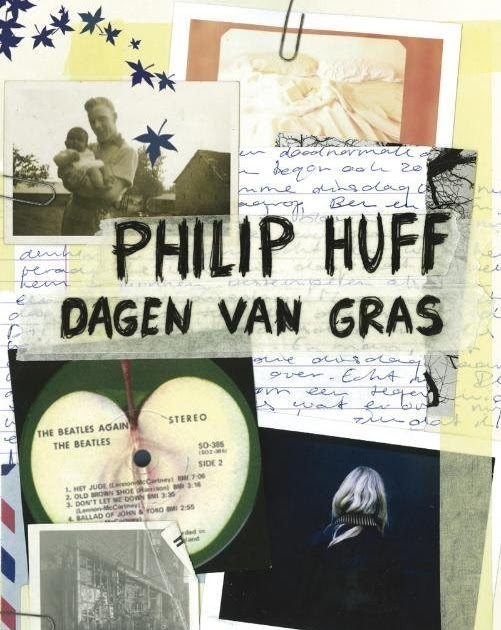 Tekst 1Scholen worstelen nog met schermpjes in de klasDe gezichten in de klas van biolo-giedocent Steven Geurts in Heeswijk-Dinther waren vaak naar beneden gericht, op schermpjes. “Hoe interes-sant mijn les ook is, ik win hetgewoon niet van zo’n apparaatje”, zegt Geurts, die kon blijven waar-schuwen en innemen – zijn record is vijftien telefoons in één les.(2) Hij was het zat ‘politieagentje te moeten spelen’. Daarom kocht hij vorig schooljaar een telefoontas: een soort schoenenzak met dertiggenummerde vakjes waar leerlingentijdens de les hun telefoon in doen.(3) “Het bevalt fantastisch”, zegt Geurts. “Leerlingen zijn actiever enhebben meer aandacht voor de les.” Dat valt ze zelf ook op. In een opstelvoor het vak Nederlands over de telefoontas schreef een leerling dat nu vaker vragen worden gesteld die met het onderwerp van de les temaken hebben. De interesse in hetvak lijkt gestegen te zijn.(4) De meeste leerkrachten staan telefoons in de klas toe, blijkt uit peilingen. Ook gebruiken steedsmeer scholen tablets en laptops voorhun onderwijs. Dat leerlingen daar ook andere dingen op doen danleren, plaatst leraren voor dilemma’s. “Veel leerlingen zijn totaal geobse-deerd door hun telefoon”, zegtgeschiedenisdocent Vincent Fiddelaar die lesgeeft op ROC’s in Zaandam en Amstelveen. Hij vindtdat scholen strenger tegen telefoons in de klas moeten optreden.(5) Leerling Rixte (14) uit Rotterdam: “Vooral in het eerste leerjaar was de halve klas met iets anders bezig. Eén dubbelklik op de iPad en je zit opSnapchat of Instagram en als dedocent langsloopt, ben je daar in één dubbelklik ook weer weg.”(6) “Dat kinderen van nu beter kun-nen multitasken, zoals weleensgedacht wordt, is een illusie”, zegtPaul Kirschner, hoogleraar onderwijs-psychologie aan de Open Universi-teit. “Tal van onderzoeken tonen aan dat het voor de mens onmogelijk is twee informatieverwerkende proces-sen tegelijkertijd uit te voeren, zonder verlies van snelheid en nauwkeurig-heid.”(7) Zo hadden studenten die tijdens het leren af en toe een Facebook-bericht ontvingen, bijna twee keer zo veel tijd nodig om een tekst te leren. En studenten die zich tijdens hetleren door sociale media lieten storen, scoorden 1 tot 1,5 punt lager,bleek uit onderzoek van Kirschner zelf. Studenten die zichzelf veel smartphonepauzes gunnen, blijken bovendien niet bereid de benodigdeextra tijd in het leren te steken.(8) Als je twee activiteiten waarbij je moet denken tegelijkertijd doet, neem je minder waar. Dat is onder meer onderzocht door mensen in een simulator te laten rijden: mettelefoon, zonder telefoon en onder invloed van alcohol. De bellende mensen veroorzaakten zelfs meer ongelukken dan de dronken mensen.Kirschner: “Beeld je maar in dat jein een vergadering zit en op je telefoon bezig bent. Dan hoor je even niet wat er gezegd wordt, terwijl je niet ineens doof bent geworden. Je kunt de betekenis van wat je leest enhoort niet tegelijkertijd verwerken.”“Mensen die veel multitasken, kunnen onbelangrijke prikkels op den duur minder goed negeren”, zegt hij. “Dat gaat waarschijnlijk op voor dehuidige generatie beeldscherm-gebruikers. Zij kunnen zich mindergoed concentreren.”Dat veel scholen een oplossing zoeken voor alle schermpjes in deklas, blijkt uit de populariteit van de telefoontas: in augustus vorig jaar op de markt gekomen en inmiddelshangt hij op zo’n 400 scholen in alle lokalen. Zo hangt geregeld voor20.000 euro aan apparatuur aan de muur. Sommige scholen voerden samen met de tas een telefoonproto-col in met regels voor ‘bewust'gebruik.(12) De telefoontas is een idee van Martijn en Nienke Baars, getrouwd en beiden docent in Apeldoorn. Ookzij zagen kinderen in de les steeds afgeleid worden. Tegelijkertijd zagenze het nut van de mobiele telefoon in de klas: voor quizzen, opdrachten of om woordjes op te zoeken. De smart-phone helemaal uit de klas weren,dachten ze, is de oplossing niet. Eenmiddenweg is beter: het schermpje uit de broekzak, maar niet ver uit de buurt.(13) “De meeste scholen kiezen eenmiddenweg als het om technologiegaat”, zegt Kees van Domselaar, voorzitter van de iScholenGroep, een netwerk van tachtig middelbare scho-len die ervaringen delen over infor-matietechnologie. Niet: leerlingenvan 9 tot 5 naar een scherm laten turen, want dan vervang je de enemonocultuur door de andere. Maar: de digitalisering van de samenleving ook niet buiten de klas houden. “Hetonderwijs moet geen museum wor-den”, zegt Van Domselaar. Iets als een iPadschool noemt hij een hype.“Technologie kan hoogstens een middel zijn. We hebben toch ookgeen digibordscholen?”(14) Ook Kirschner zegt dat ICT in het onderwijs goed kan zijn, maar het moet geen doel op zich zijn. “Er werdeen tijd geroepen dat leerlingen uithet internettijdperk een soort homo zappiëns1) zouden zijn; digitalnatives 2), die op een heel andere manier leren. Dat slaat nergens op. Onze schedels en hersenen zijn in10.000 jaar niet zo veel veranderd.” Hij voegt eraan toe: “Kinderen van nu kunnen ook niet vanzelf met decomputer werken, net zoals ze ook niet zomaar kunnen autorijden. Zemoeten dat eerst aanleren.”(15) Omgaan met mobiele telefoons is ook iets dat je moet leren, vindt Van Domselaar. “Leerlingen moetenleren dat het sociaal onwenselijk istijdens de les te whatsappen. Daarin ligt een taak voor docenten.” Over afleiding is hij nuchter. “Docenten diegeen orde kunnen houden, kunnen dat ook niet met een iPad. Vroegerlas ik bij bepaalde leraren ook hele jaargangen Donald Duck in de les.”Naar een artikel van Mirjam Remie, NRC, 3 september 2017Noot 1 homo zappiëns: een generatoe kinderen  en jongeren die opgroeit met beeldschermen en apparaten. Hierbij wisselen ze moeiteloos van het ene apparaat of beeldscherm naar het andere.Noot 2 digital natives: de generatie kinderen en jongeren die met digitale technologieën is opgegroeid